  Legend:	* gender differences (p ≤ 0.05)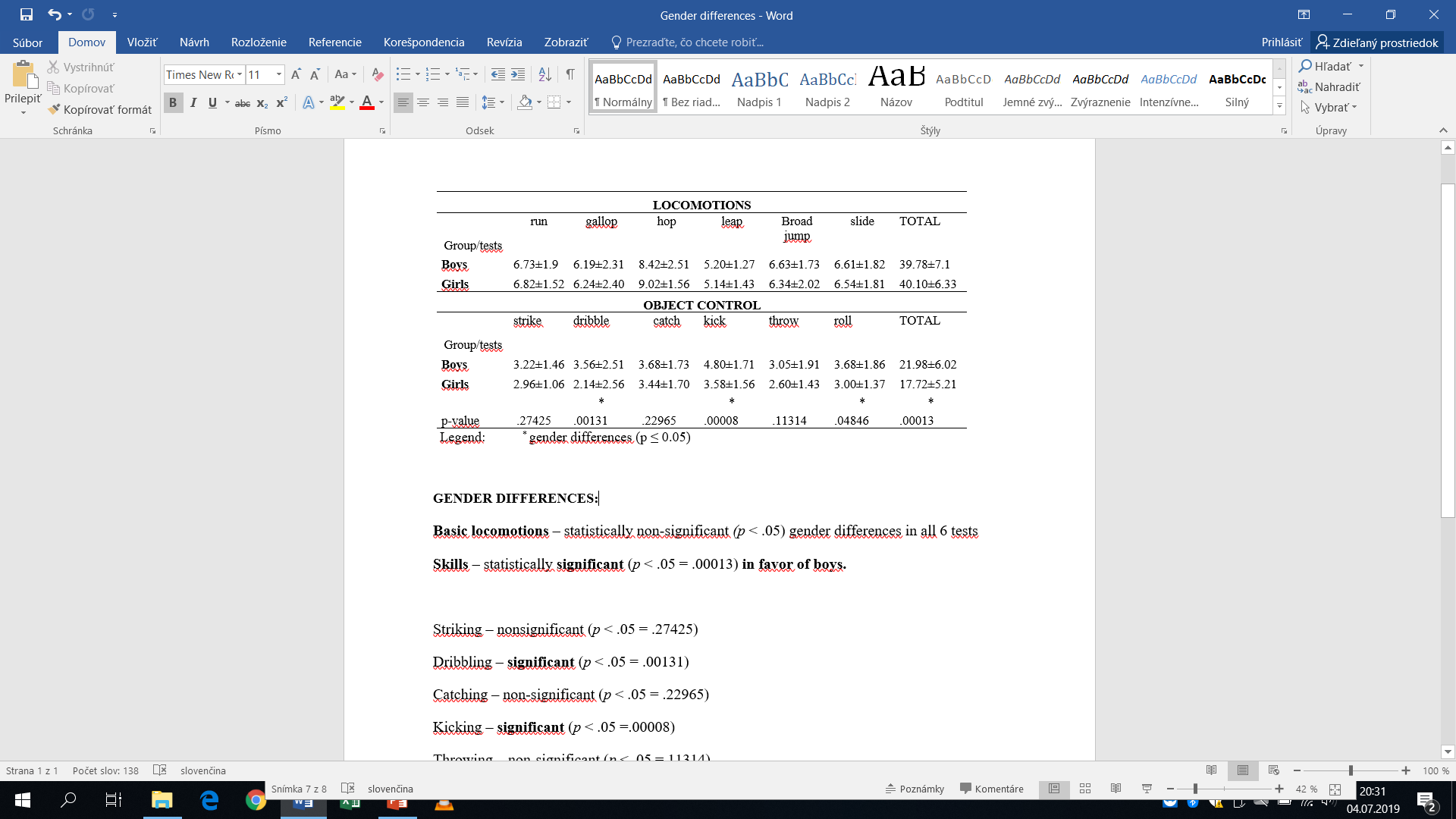 GENDER DIFFERENCES:Basic locomotions – statistically non-significant (p < .05) gender differences in all 6 testsSkills – statistically significant (p < .05 = .00013) in favor of boys.Striking – nonsignificant (p < .05 = .27425)Dribbling – significant (p < .05 = .00131)Catching – non-significant (p < .05 = .22965)Kicking – significant (p < .05 =.00008)Throwing – non-significant (p < .05 =.11314)Rolling – significant difference (p < .05 =.04846)LOCOMOTIONSLOCOMOTIONSLOCOMOTIONSLOCOMOTIONSLOCOMOTIONSLOCOMOTIONSLOCOMOTIONSLOCOMOTIONSGroup/testsrungallop hopleapBroad jumpslideTOTALBoys6.73±1.96.19±2.318.42±2.515.20±1.276.63±1.736.61±1.8239.78±7.1Girls6.82±1.526.24±2.409.02±1.565.14±1.436.34±2.026.54±1.8140.10±6.33OBJECT CONTROLOBJECT CONTROLOBJECT CONTROLOBJECT CONTROLOBJECT CONTROLOBJECT CONTROLOBJECT CONTROLOBJECT CONTROLGroup/testsstrikedribblecatchkickthrowrollTOTALBoys3.22±1.463.56±2.513.68±1.734.80±1.713.05±1.913.68±1.8621.98±6.02Girls2.96±1.062.14±2.563.44±1.703.58±1.562.60±1.433.00±1.3717.72±5.21****p-value .27425.00131 .22965.00008 .11314.04846.00013